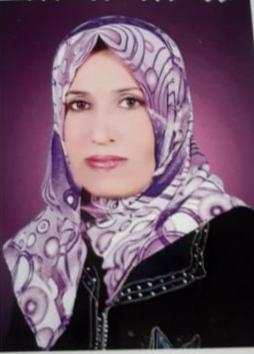 السيرة الذاتية===========الاسم الرباعي واللقب : هيفاء علي حسين علي .تاريخ الميلاد : 1 / 7 / 1967 .عنوان السكن : البصرة – مناوي لجم .عنوان البريد الالكتروني : alihiafa22@gmail.com رقم الهاتف : 07706426559 اللغة الام : العربية .اللغة الاجنبية : الانكليزيةاللقب العلمي : مدرس مساعد .مكان وتاريخ الحصول على الشهادة : عنوان اطروحة الماجستير : Study of the Effects of Ordinary Benzene Inhalation on Histophsiolgical, Ultrastructure and Cytogenetic of Some Organs in Adults Females  and Embryos of Laboratory Mice Mus musculus L دراسة تأثيرات استنشاق البنزين العادي على فسلجة الانسجة والتركيبية الدقيقة  والوراثية الخلوية لبعض الاعضاء في الاناث البالغة  واجنة الفئران المختبرية .التخصص العام : علوم الطب البيطري – انسجة .التخصص الدقيق : انسجة .المؤهلات العلمية :حصلت على البكالوريوس في الطب البيطري انسجة للعام الدراسي 1990 / 1991 .عينت معيدة في كلية الطب البيطري – جامعة البصرة عام 17 / 3 / 2002 .حصلت على الماجستير في الطب البيطري الانسجة في عام 15 / 5 / 2014  .عملت مدرس مساعد منذ 17 / 8 / 2017 ولحد الان .  الخبرات الادارية واللجان : مسؤول وحدة متابعة الخريجين في 2015 .مقررة فرع التشريح والانسجة البيطرية  منذ عام 2017 لغاية 2019 .عضو لجنة المؤتمر الدولي السادس عام 2018 .الخبرات التدريسية : قمت بتدريس المقرر العملي للتشريح البيطري المرحلة الاولى والثانية .البحوث المنشورة : 5 Histological and Histochemical Studies of the Stomach in the Iraqi Falcon (Falcon berigora) .Macroscopic and Histochemical Study of Liver in Iraqi Falcon (Falcon berigora).Amorphological and Histological Study of the Liver and Pancreas of Small Indian Mongoose (Herpestes Javanicus).Morphological and Histological Study of uterus in domestic Iraqi sheep.A Study of Trachcobronchial Tree Lungs and Pulmonary Vessels Using Luminal Cast in Local Iraqi Sheep.الشهادةتاريخ الحصول عليهاجهة الاصداربكالوريوس1991كلية الطب البيطري / جامعة بغدادماجستير2014كلية الطب البيطري / جامعة البصرة